Bilan de la période 4 (Mars-Avr 2017-2018) :CONSTRUIRE LES PREMIERS OUTILS POUR STRUCTURER SA PENSEE avec les intelligences multiplesChaque période de l’année scolaire est consacrée à un domaine d’apprentissage, il y en a 5 :Mobiliser le langage dans toutes ses dimensionsAgir, s'exprimer, comprendre à travers l'activité physiqueAgir, s'exprimer, comprendre à travers les activités artistiquesConstruire les premiers outils pour construire sa penséeExplorer le mondePour chaque domaine d’apprentissage, les programmes indiquent des attendus en fin d’école maternelle. Ces compétences sont travaillées tout au long du cycle 1.Dans notre classe, nous utilisons les intelligences multiples pour acquérir ces attendus, c'est-à-dire que chacun a sa manière d’apprendre, pour certains, c’est plus facile en observant, d’autres avec la musique, d’autres en bougeant, d’autres encore en parlant, ou en dessinant. C’est pourquoi chaque compétence visée est proposée à travers des activités diversifiées. Les enfants ont le choix et vont vers ce qui leur correspond le mieux. Petit à petit, ils découvrent d’autres manières d’apprendre, mais ils sont d’abord valorisés dans leurs réussites grâce à leur intelligence dominante. Chacun a plusieurs intelligences dominantes et toutes les compétences ne sont pas présentées sous les 8 formes (voir tableau ci-dessous), cela incite à aller vers d’autres choix. Utiliser les nombres- Évaluer et comparer des collections d'objets avec des procédures numériques ou non numériques.- Réaliser une collection dont le cardinal est donné. Utiliser le dénombrement pour comparer deux quantités, pour constituer une collection d'une taille donnée ou pour réaliser une collection de quantité égale à la collection proposée.- Utiliser le nombre pour exprimer la position d'un objet ou d'une personne dans un jeu, dans une situation organisée, sur un rang ou pour comparer des positions.- Mobiliser des symboles analogiques, verbaux ou écrits, conventionnels ou non conventionnels pour communiquer des informations orales et écrites sur une quantité.Étudier les nombres- Avoir compris que le cardinal ne change pas si on modifie la disposition spatiale ou la nature des éléments.- Avoir compris que tout nombre s'obtient en ajoutant un au nombre précédent et que cela correspond à l'ajout d'une unité à la quantité précédente.- Quantifier des collections jusqu'à dix au moins ; les composer et les décomposer par manipulations effectives puis mentales. Dire combien il faut ajouter ou enlever pour obtenir des quantités ne dépassant pas dix.- Parler des nombres à l'aide de leur décomposition.- Dire la suite des nombres jusqu'à trente. Lire les nombres écrits en chiffres jusqu'à dix. Classer des objets en fonction de caractéristiques liées à leur forme. Savoir nommer quelques formes planes (carré, triangle, cercle ou disque, rectangle) et reconnaître quelques solides (cube, pyramide, boule, cylindre).- Classer ou ranger des objets selon un critère de longueur ou de masse ou de contenance.- Reproduire un assemblage à partir d'un modèle (puzzle, pavage, assemblage de solides).- Reproduire, dessiner des formes planes.- Identifier le principe d'organisation d'un algorithme et poursuivre son application.Nous avons également travaillé les autres domaines d’apprentissage et notamment Mobiliser le langage dans toutes ses dimensions qui représente l’enjeu premier de l’école maternelle.Je reste à votre disposition pour des explications supplémentaires.       IM ACTIVITESCOMPETENCE VISEE NATURALISTE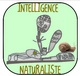 MUSICALE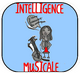 INTERPERSONNELLE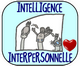 INTRAPERSONNELLE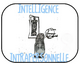 VISUELLE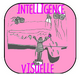 CORPORELLE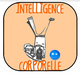 VERBALE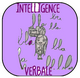 LOGICO-MATHs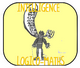 SEMAINES 21/22Savoir nommer quelques formes planesJouer au jeu de société Les formes et les couleurs TangramJouer au jeu de société Les formes et les couleurs SEMAINES 23/24 Évaluer et comparer des collections d'objets avec des procédures numériques ou non numériques.Jouer au jeu du loto sonore et fabriquer sa carte de lotoJouer au jeu du loto sonore et fabriquer sa carte de lotoJouer au jeu du loto sonore et fabriquer sa carte de lotoAlgorithmeSEMAINE 25Classer ou ranger des objets selon un critère de longueur ou de masse ou de contenanceRanger les familles du plus grand au plus petit Jouer au jeu des cubes Moi grand toi petitJouer au jeu des cubes Moi grand toi petitSEMAINE 26Réaliser une collection dont le cardinal est donnéClasser ou ranger des objets selon un critère de longueur ou de masse ou de contenancePréparer le rallye jeuSe mesurer pour comparer avec la période 2Préparer le rallye jeuPréparer le rallye jeu